S2 File. Supporting Information for Martinelli et al. “The first Caipirasuchus (Mesoeucrocodylia, Notosuchia) from the Late Cretaceous of Minas Gerais, Brazil: new insights on sphagesaurid anatomy and taxonomy”The data score for Caipirasuchus mineirus is as follow:101?00?1020000?11000111111001110110221101100?1?12011?1100??0?0?0311111110100110001?1??1????00?000[12]0001112112??110012?01201101?110100001011[01]11011010111???01000000101000?001100???000010?11100011211100100011?101100000000?000?00?0?11101011000000?00000?000100000???10?000?01?10?1000010??0??00?0001000???0?011?1????0100???0???????01111?00?1000??????00??00?11111?10?0[01]012101211101011011110[01]1111??00111101010000?000000111??????????00?????????1??100Bremer values. Strict consensus cladogram of 133,920 MPTs, with Bremer support values, depicting the phylogenetic relationships of Caipirasuchus mineirus, based on the data matrix of Fiorelli et al., (2016).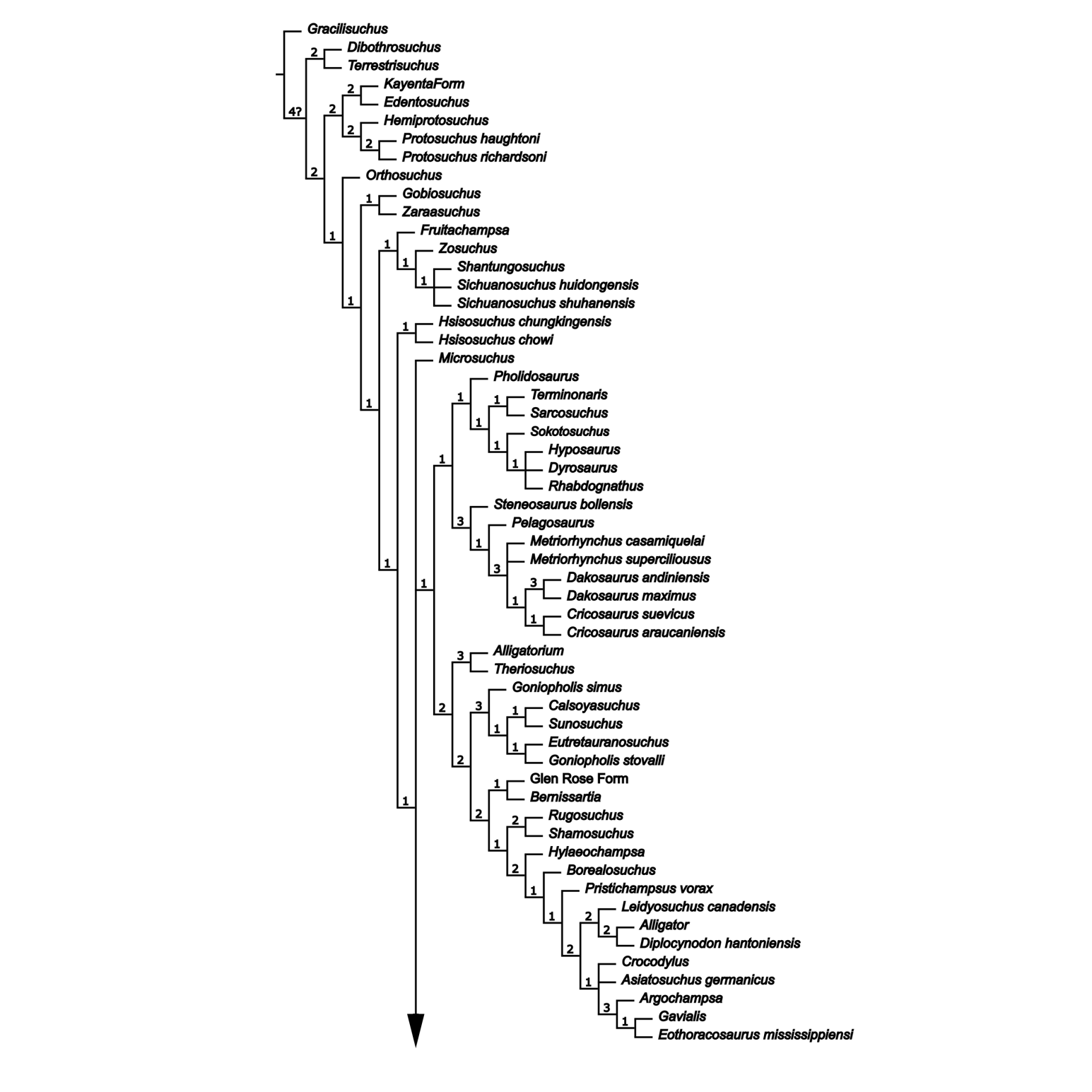 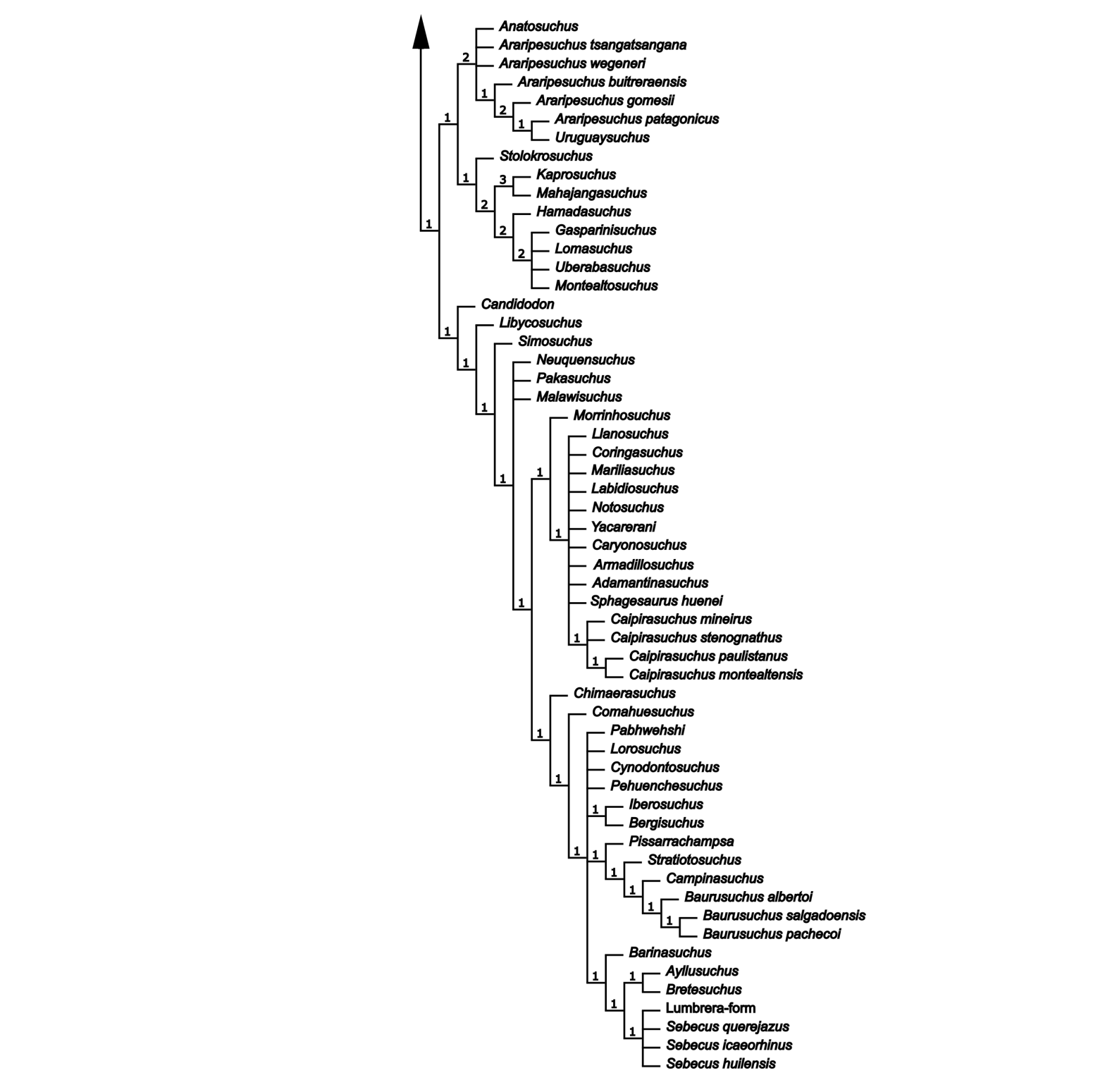 Synapomorphies. Strict consensus cladogram with numbers of the nodes for the list of synapomorphies.      ÚÄÄ0 Gracilisuchus      ³           ÚÄÄ2 Dibothrosuchus      ³     ÚÄÄ114ÁÄÄ1 TerrestrisuchusÃÄÄ113´     ³                 ÚÄÄ8 KayentaForm      ³     ³           ÚÄÄ121ÁÄÄ7 Edentosuchus      ³     ³     ÚÄÄ118´     ÚÄÄ5 Hemiprotosuchus      ÀÄÄ115´     ³     ÀÄÄ117´     ÚÄÄ4 Protosuchus_haughtoni            ³     ³           ÀÄÄ116ÁÄÄ3 Protosuchus_richardsoni            ³     ³     ÚÄÄ6 Orthosuchus            ÀÄÄ119´     ³           ÚÄÄ10 Gobiosuchus                  ³     ³     ÚÄÄ122ÁÄÄ9 Zaraasuchus                  ³     ³     ³           ÚÄÄ17 Fruitachampsa                  ÀÄÄ120´     ³     ÚÄÄ126´     ÚÄÄ14 Zosuchus                        ³     ³     ³     ÀÄÄ125´     ÚÄÄ13 Shantungosuchus                        ³     ³     ³           ÀÄÄ124ÅÄÄ12 Sichuanosuchus_huidongensis                        ³     ³     ³                 ÀÄÄ11 Sichuanosuchus_shuhanensis                        ÀÄÄ123´     ³           ÚÄÄ16 Hsisosuchus_chungkingensis                              ³     ³     ÚÄÄ128ÁÄÄ15 Hsisosuchus_chowi                              ³     ³     ³     ÚÄÄ110 Microsuchus                              ³     ³     ³     ³                 ÚÄÄ105 Pholidosaurus                              ³     ³     ³     ³                 ³           ÚÄÄ107 Terminonaris                              ÀÄÄ127´     ³     ³           ÚÄÄ195´     ÚÄÄ196ÁÄÄ106 Sarcosuchus                                    ³     ³     ³           ³     ÀÄÄ194´     ÚÄÄ102 Sokotosuchus                                    ³     ³     ³           ³           ÀÄÄ193´     ÚÄÄ104 Hyposaurus                                    ³     ³     ³           ³                 ÀÄÄ192ÅÄÄ103 Dyrosaurus                                    ³     ³     ³     ÚÄÄ187´                       ÀÄÄ101 Rhabdognathus                                    ³     ³     ³     ³     ³     ÚÄÄ94 Steneosaurus_bollensis                                    ³     ³     ³     ³     ³     ³     ÚÄÄ93 Pelagosaurus                                    ³     ³     ³     ³     ÀÄÄ186´     ³     ÚÄÄ96 M._casamequelai                                    ³     ³     ³     ³           ÀÄÄ185´     ÃÄÄ95 M._superciliousus                                    ÀÄÄ129´     ³     ³                 ÀÄÄ188´           ÚÄÄ100 D._andiniensis                                          ³     ³     ³                       ³     ÚÄÄ191ÁÄÄ99 D._maximus                                          ³     ÃÄÄ166´                       ÀÄÄ190´     ÚÄÄ98 C._suevicus                                          ³     ³     ³                             ÀÄÄ189ÁÄÄ97 C._araucaniensis                                          ³     ³     ³           ÚÄÄ74 Alligatorium                                          ³     ³     ³     ÚÄÄ164ÁÄÄ73 Theriosuchus                                          ³     ³     ³     ³           ÚÄÄ75 Goniopholis_simus                                          ³     ³     ³     ³           ³           ÚÄÄ83 Calsoyasuchus                                          ³     ³     ÀÄÄ165´     ÚÄÄ167´     ÚÄÄ171ÁÄÄ78 Sunosuchus                                          ³     ³           ³     ³     ÀÄÄ170´     ÚÄÄ77 Eutretauranosuchus                                          ³     ³           ³     ³           ÀÄÄ169ÁÄÄ76 Goniopholis_stovalli                                          ³     ³           ÀÄÄ168´           ÚÄÄ82 Glen_Rose_Form                                          ³     ³                 ³     ÚÄÄ175ÁÄÄ80 Bernissartia                                          ÀÄÄ136´                 ³     ³           ÚÄÄ108 Rugosuchus                                                ³                 ÀÄÄ174´     ÚÄÄ172ÁÄÄ79 Shamosuchus                                                ³                       ³     ³     ÚÄÄ81 Hylaeochampsa                                                ³                       ÀÄÄ173´     ³     ÚÄÄ84 Borealosuchus                                                ³                             ÀÄÄ176´     ³     ÚÄÄ85 Pristichampsus_vorax                                                ³                                   ÀÄÄ177´     ³           ÚÄÄ88 Leidyosuchus_canadensis                                                ³                                         ÀÄÄ178´     ÚÄÄ183´     ÚÄÄ92 Alligator                                                ³                                               ³     ³     ÀÄÄ184ÁÄÄ91 Diplocynodon_hantoniensis                                                ³                                               ÀÄÄ182´     ÚÄÄ90 Crocodylus                                                ³                                                     ³     ÃÄÄ89 Asiatosuchus_germanicus                                                ³                                                     ÀÄÄ181´     ÚÄÄ109 Argochampsa                                                ³                                                           ÀÄÄ180´     ÚÄÄ87 Gavialis                                                ³                                                                 ÀÄÄ179ÁÄÄ86 Eothoracosaurus                                                ³                 ÚÄÄ64 Anatosuchus                                                ³                 ÃÄÄ63 A._tsangatsangana                                                ³           ÚÄÄ133ÅÄÄ62 A._wegeneri                                                ³           ³     ³     ÚÄÄ61 A._buitreraensis                                                ³           ³     ÀÄÄ132´     ÚÄÄ59 A._gomesii                                                ³           ³           ÀÄÄ131´     ÚÄÄ60 A._patagonicus                                                ³     ÚÄÄ134´                 ÀÄÄ130ÁÄÄ18 Uruguaysuchus                                                ³     ³     ³     ÚÄÄ72 Stolokrosuchus                                                ³     ³     ³     ³           ÚÄÄ71 Kaprosuchus                                                ³     ³     ÀÄÄ162´     ÚÄÄ163ÁÄÄ70 Mahajangasuchus                                                ³     ³           ³     ³     ÚÄÄ69 Hamadasuchus                                                ³     ³           ÀÄÄ161´     ³     ÚÄÄ68 Gasparinisuchus                                                ÀÄÄ135´                 ÀÄÄ160´     ÃÄÄ67 Lomasuchus                                                      ³                       ÀÄÄ159ÅÄÄ66 Uberabasuchus                                                      ³                             ÀÄÄ65 Montealtosuchus                                                      ³     ÚÄÄ19 Candidodon                                                      ³     ³     ÚÄÄ20 Libycosuchus                                                      ÀÄÄ137´     ³     ÚÄÄ21 Simosuchus                                                            ³     ³     ³     ÚÄÄ111 Neuquensuchus                                                            ÀÄÄ138´     ³     ÃÄÄ23 Pakasuchus                                                                  ³     ³     ÃÄÄ22 Malawisuchus                                                                  ÀÄÄ139´     ³           ÚÄÄ39 Morrinhosuchus                                                                        ³     ³           ³     ÚÄÄ112 Llanosuchus                                                                        ³     ³           ³     ÃÄÄ38 Coringasuchus                                                                        ³     ³           ³     ÃÄÄ37 Adamantinasuchus                                                                        ÀÄÄ140´     ÚÄÄ144´     ÃÄÄ36 Yacarerani                                                                              ³     ³     ³     ÃÄÄ31 Armadillosuchus                                                                              ³     ³     ³     ÃÄÄ30 Sphagesaurus                                                                              ³     ³     ÀÄÄ143ÅÄÄ29 Caryonosuchus                                                                              ³     ³           ÃÄÄ28 Labidiosuchus                                                                              ³     ³           ÃÄÄ27 Mariliasuchus                                                                              ³     ³           ÃÄÄ25 Notosuchus                                                                              ÀÄÄ142´           ³     ÚÄÄ35 Caipirasuchus_mineirus                                                                                    ³           ³     ÃÄÄ32 Caipirasuchus_stenognathus                                                                                    ³           ÀÄÄ146´     ÚÄÄ34 Caipirasuchus_paulistanus                                                                                    ³                 ÀÄÄ147ÁÄÄ33 Caipirasuchus_montealtensis                                                                                    ³     ÚÄÄ24 Chimaerasuchus                                                                                    ³     ³     ÚÄÄ26 Comahuesuchus                                                                                    ³     ³     ³     ÚÄÄ58 Pabhwehshi                                                                                    ÀÄÄ141´     ³     ÃÄÄ56 Lorosuchus                                                                                          ³     ³     ÃÄÄ47 Cynodontosuchus                                                                                          ÀÄÄ145´     ÃÄÄ46 Pehuenchesuchus                                                                                                ³     ³     ÚÄÄ49 Iberosuchus                                                                                                ³     ÃÄÄ154ÁÄÄ48 Bergisuchus                                                                                                ³     ³     ÚÄÄ41 Pissarrachampsa                                                                                                ÀÄÄ151ÅÄÄ150´     ÚÄÄ45 Stratiotosuchus                                                                                                      ³     ÀÄÄ149´     ÚÄÄ40 Campinasuchus                                                                                                      ³           ÀÄÄ148´     ÚÄÄ42 B._albertoi                                                                                                      ³                 ÀÄÄ152´     ÚÄÄ44 B._salgadoensis                                                                                                      ³                       ÀÄÄ153ÁÄÄ43 B._pachecoi                                                                                                      ³     ÚÄÄ51 Barinasuchus                                                                                                      ³     ³           ÚÄÄ55 Ayllusuchus                                                                                                      ÀÄÄ157´     ÚÄÄ155ÁÄÄ50 Bretesuchus                                                                                                            ³     ³     ÚÄÄ57 Lumbrera_form                                                                                                            ÀÄÄ156´     ÃÄÄ54 S._querejazus                                                                                                                  ÀÄÄ158ÅÄÄ53 S._icaeorhinus                                                                                                                        ÀÄÄ52 S._huilensisSynapomorphies  (Node numbers refer to nodes in consensus)    Gracilisuchus :      All trees:        No autapomorphies:    Terrestrisuchus :      All trees:        Char. 432: 0 --> 1    Dibothrosuchus :      All trees:        Char. 14: 0 --> 1        Char. 78: 0 --> 1        Char. 89: 0 --> 2    Protosuchus_richardsoni :      All trees:        Char. 164: 1 --> 0    Protosuchus_haughtoni :      All trees:        Char. 205: 1 --> 0        Char. 279: 0 --> 1    Hemiprotosuchus :      All trees:        Char. 32: 0 --> 1    Orthosuchus :      All trees:        Char. 1: 0 --> 1        Char. 10: 0 --> 1        Char. 104: 1 --> 2        Char. 107: 0 --> 4        Char. 130: 0 --> 1        Char. 141: 1 --> 0        Char. 152: 0 --> 1        Char. 162: 0 --> 1        Char. 211: 0 --> 1        Char. 284: 1 --> 0        Char. 436: 0 --> 1    Edentosuchus :      All trees:        Char. 66: 1 --> 2        Char. 120: 0 --> 1        Char. 124: 0 --> 1        Char. 129: 0 --> 1        Char. 138: 0 --> 1    Kayenta_Form :      All trees:        Char. 118: 0 --> 1    Zaraasuchus :      All trees:        Char. 198: 0 --> 1    Gobiosuchus :      All trees:        No autapomorphies:    Sichuanosuchus_shuhanensis :      All trees:        Char. 21: 0 --> 1        Char. 144: 1 --> 0    Sichuanosuchus_huidongensis :      All trees:        Char. 262: 0 --> 1    Shantungosuchus :      All trees:        No autapomorphies:    Zosuchus :      All trees:        Char. 31: 0 --> 1        Char. 43: 01 --> 2        Char. 80: 0 --> 1        Char. 105: 1 --> 2        Char. 107: 0 --> 3        Char. 139: 1 --> 0        Char. 159: 0 --> 1        Char. 164: 1 --> 0        Char. 172: 0 --> 1        Char. 192: 1 --> 0        Char. 261: 0 --> 1    Hsisosuchus_chowi :      All trees:        Char. 183: 0 --> 1    Hsisosuchus_chungkingensis :      All trees:        Char. 206: 0 --> 1    Fruitachampsa :      All trees:        Char. 11: 0 --> 1        Char. 18: 1 --> 0        Char. 39: 0 --> 1        Char. 66: 1 --> 2        Char. 91: 0 --> 1        Char. 92: 0 --> 1        Char. 126: 1 --> 0        Char. 134: 0 --> 1        Char. 141: 1 --> 0        Char. 265: 0 --> 1        Char. 365: 1 --> 0    Uruguaysuchus :      All trees:        Char. 166: 1 --> 0        Char. 175: 1 --> 0        Char. 272: 1 --> 0        Char. 277: 0 --> 1        Char. 278: 0 --> 1    Candidodon :      All trees:        Char. 107: 0 --> 1        Char. 119: 1 --> 0        Char. 127: 1 --> 0        Char. 139: 1 --> 0        Char. 148: 0 --> 1        Char. 399: 0 --> 1    Libycosuchus :      All trees:        Char. 75: 0 --> 1        Char. 191: 1 --> 0        Char. 211: 0 --> 1    Simosuchus :      All trees:        Char. 2: 1 --> 3        Char. 9: 2 --> 0        Char. 15: 1 --> 0        Char. 16: 1 --> 0        Char. 18: 0 --> 1        Char. 36: 2 --> 1        Char. 77: 1 --> 0        Char. 96: 0 --> 1        Char. 101: 1 --> 0        Char. 102: 1 --> 2        Char. 125: 0 --> 2        Char. 127: 1 --> 2        Char. 132: 0 --> 1        Char. 142: 1 --> 2        Char. 148: 0 --> 2        Char. 149: 1 --> 0        Char. 153: 0 --> 2        Char. 175: 1 --> 0        Char. 184: 0 --> 1        Char. 190: 0 --> 1        Char. 201: 0 --> 1        Char. 209: 0 --> 1        Char. 218: 0 --> 1        Char. 239: 0 --> 1        Char. 257: 0 --> 1        Char. 352: 0 --> 1        Char. 353: 0 --> 1        Char. 364: 0 --> 1        Char. 382: 0 --> 1        Char. 412: 0 --> 1        Char. 428: 0 --> 1        Char. 429: 0 --> 1    Malawisuchus :      All trees:        Char. 8: 0 --> 1        Char. 107: 03 --> 1        Char. 139: 1 --> 0        Char. 144: 1 --> 0        Char. 277: 0 --> 1    Pakasuchus :      All trees:        Char. 10: 0 --> 1        Char. 66: 1 --> 2        Char. 79: 0 --> 1        Char. 89: 2 --> 1        Char. 104: 2 --> 1        Char. 166: 0 --> 1    Chimaerasuchus :      All trees:        Char. 8: 0 --> 1        Char. 10: 0 --> 1        Char. 69: 1 --> 0        Char. 100: 0 --> 1        Char. 105: 1 --> 3        Char. 107: 03 --> 4        Char. 120: 0 --> 1        Char. 123: 0 --> 1        Char. 139: 1 --> 0        Char. 151: 1 --> 0        Char. 218: 0 --> 12        Char. 304: 1 --> 0        Char. 387: 0 --> 2        Char. 390: 0 --> 1    Notosuchus :      All trees:        Char. 11: 0 --> 1        Char. 30: 1 --> 0        Char. 54: 1 --> 0        Char. 94: 0 --> 1        Char. 105: 1 --> 0        Char. 129: 1 --> 0        Char. 131: 1 --> 0        Char. 135: 0 --> 1        Char. 141: 0 --> 1        Char. 147: 1 --> 0        Char. 161: 1 --> 0        Char. 164: 0 --> 1        Char. 179: 0 --> 1        Char. 194: 1 --> 0        Char. 208: 0 --> 1        Char. 236: 0 --> 1        Char. 298: 0 --> 1        Char. 307: 0 --> 1        Char. 349: 1 --> 0        Char. 352: 1 --> 0        Char. 353: 1 --> 0        Char. 365: 0 --> 1        Char. 366: 1 --> 0        Char. 377: 1 --> 0        Char. 383: 1 --> 0        Char. 384: 1 --> 0        Char. 391: 1 --> 0        Char. 439: 0 --> 1    Comahuesuchus :      All trees:        Char. 2: 1 --> 3        Char. 80: 0 --> 1        Char. 118: 1 --> 0        Char. 125: 0 --> 2        Char. 126: 1 --> 0        Char. 166: 0 --> 2        Char. 182: 0 --> 1        Char. 229: 0 --> 1        Char. 230: 0 --> 1        Char. 261: 0 --> 1        Char. 439: 0 --> 1    Mariliasuchus :      All trees:        Char. 28: 1 --> 0        Char. 107: 2 --> 3        Char. 144: 1 --> 0        Char. 147: 1 --> 0        Char. 166: 0 --> 12        Char. 228: 0 --> 1        Char. 230: 0 --> 1        Char. 236: 0 --> 1        Char. 261: 0 --> 1        Char. 292: 0 --> 1        Char. 347: 0 --> 1        Char. 359: 0 --> 1        Char. 381: 0 --> 1        Char. 383: 1 --> 0        Char. 392: 1 --> 0    Labidiosuchus :      All trees:        Char. 161: 1 --> 0        Char. 261: 0 --> 1        Char. 392: 1 --> 0    Caryonosuchus :      All trees:        Char. 105: 1 --> 3        Char. 134: 1 --> 0        Char. 363: 0 --> 1        Char. 380: 1 --> 0    Sphagesaurus :      All trees:        Char. 101: 1 --> 0        Char. 105: 1 --> 3        Char. 111: 1 --> 0        Char. 120: 0 --> 1        Char. 123: 0 --> 1        Char. 126: 0 --> 1        Char. 128: 0 --> 1        Char. 132: 0 --> 1        Char. 133: 0 --> 1        Char. 142: 1 --> 0        Char. 163: 1 --> 0        Char. 292: 0 --> 1        Char. 356: 1 --> 2        Char. 363: 0 --> 1        Char. 380: 1 --> 0        Char. 398: 0 --> 1    Armadillosuchus :      All trees:        Char. 21: 1 --> 0        Char. 30: 1 --> 0        Char. 94: 0 --> 1        Char. 96: 0 --> 1        Char. 105: 1 --> 3        Char. 111: 1 --> 0        Char. 123: 0 --> 1        Char. 126: 0 --> 1        Char. 134: 1 --> 0        Char. 142: 1 --> 0        Char. 163: 1 --> 0        Char. 167: 0 --> 1        Char. 180: 0 --> 1        Char. 210: 0 --> 1        Char. 266: 1 --> 0        Char. 323: 1 --> 0        Char. 354: 1 --> 0        Char. 356: 1 --> 2        Char. 363: 0 --> 1    Caipirasuchus_stenognathus :      All trees:        Char. 399: 0 --> 1    Caipirasuchus_montealtensis :      All trees:        Char. 292: 0 --> 1    Caipirasuchus_paulistanus :      All trees:        Char. 277: 0 --> 1        Char. 406: 1 --> 0    Caipirasuchus_mineirus :      All trees:        Char. 131: 1 --> 0        Char. 169: 1 --> 0        Char. 406: 1 --> 0    Yacarerani :      All trees:        Char. 21: 1 --> 0        Char. 28: 1 --> 0        Char. 73: 1 --> 0        Char. 90: 1 --> 5        Char. 120: 0 --> 1        Char. 225: 1 --> 0        Char. 230: 0 --> 1        Char. 261: 0 --> 1        Char. 270: 1 --> 0        Char. 277: 0 --> 1        Char. 296: 0 --> 1        Char. 301: 1 --> 0        Char. 332: 0 --> 1        Char. 347: 0 --> 1        Char. 356: 1 --> 0        Char. 359: 0 --> 1        Char. 364: 0 --> 1        Char. 382: 0 --> 1        Char. 384: 1 --> 0        Char. 385: 1 --> 0        Char. 390: 0 --> 1        Char. 404: 0 --> 1        Char. 412: 0 --> 1        Char. 428: 0 --> 1        Char. 429: 0 --> 1    Adamantinasuchus :      All trees:        Char. 121: 1 --> 0        Char. 129: 1 --> 0        Char. 215: 0 --> 1        Char. 225: 1 --> 0        Char. 228: 0 --> 1        Char. 230: 0 --> 1        Char. 261: 0 --> 1        Char. 364: 0 --> 1        Char. 365: 0 --> 1        Char. 384: 1 --> 0        Char. 385: 1 --> 0        Char. 390: 0 --> 1    Coringasuchus :      All trees:        Char. 235: 0 --> 2    Morrinhosuchus :      All trees:        No autapomorphies:    Campinasuchus :      All trees:        Char. 65: 1 --> 0        Char. 154: 0 --> 1        Char. 184: 0 --> 1        Char. 192: 0 --> 1        Char. 256: 1 --> 0        Char. 283: 1 --> 0    Pissarrachampsa :      All trees:        Char. 164: 1 --> 0        Char. 192: 0 --> 1        Char. 227: 2 --> 1        Char. 236: 0 --> 1    B._albertoi :      All trees:        No autapomorphies:    B._pachecoi :      All trees:        Char. 73: 0 --> 1    B._salgadoensis :      All trees:        No autapomorphies:    Stratiotosuchus :      All trees:        Char. 213: 0 --> 1        Char. 356: 1 --> 0        Char. 419: 1 --> 0    Pehuenchesuchus :      All trees:        Char. 79: 1 --> 0        Char. 119: 0 --> 1    Cynodontosuchus :      All trees:        Char. 128: 0 --> 1        Char. 360: 0 --> 1        Char. 405: 0 --> 1        Char. 409: 0 --> 1    Bergisuchus :      All trees:        No autapomorphies:    Iberosuchus :      All trees:        No autapomorphies:    Bretesuchus :      All trees:        Char. 226: 0 --> 1    Barinasuchus :      All trees:        No autapomorphies:    S._huilensis :      All trees:        No autapomorphies:    S._icaeorhinus :      All trees:        Char. 395: 0 --> 1    S._querejazus :      All trees:        Char. 41: 1 --> 0        Char. 68: 0 --> 1        Char. 178: 1 --> 0    Ayllusuchus :      All trees:        No autapomorphies:    Lorosuchus :      All trees:        Char. 2: 0 --> 3        Char. 5: 0 --> 2        Char. 8: 2 --> 1        Char. 24: 1 --> 0        Char. 41: 1 --> 0        Char. 65: 1 --> 0        Char. 76: 1 --> 2        Char. 102: 2 --> 3        Char. 119: 0 --> 1        Char. 134: 1 --> 0        Char. 141: 0 --> 1        Char. 155: 0 --> 1        Char. 159: 0 --> 1        Char. 161: 0 --> 1        Char. 225: 2 --> 0        Char. 265: 0 --> 1        Char. 285: 0 --> 1        Char. 367: 1 --> 2        Char. 398: 1 --> 0        Char. 406: 1 --> 0    Lumbrera_form :      All trees:        Char. 120: 0 --> 1    Pabhwehshi :      All trees:        Char. 77: 0 --> 1        Char. 105: 1 --> 2        Char. 236: 0 --> 1        Char. 408: 0 --> 1    A._gomesii :      All trees:        Char. 166: 1 --> 2        Char. 185: 1 --> 0    A._patagonicus :      All trees:        No autapomorphies:    A._buitreraensis :      All trees:        Char. 22: 1 --> 0        Char. 164: 0 --> 1        Char. 197: 0 --> 1        Char. 292: 0 --> 1    A._wegeneri :      All trees:        Char. 21: 0 --> 1        Char. 119: 1 --> 0        Char. 211: 0 --> 1        Char. 225: 0 --> 1        Char. 264: 1 --> 0        Char. 318: 0 --> 1    A._tsangatsangana :      All trees:        Char. 64: 3 --> 2        Char. 140: 0 --> 1        Char. 166: 1 --> 2        Char. 173: 0 --> 1        Char. 197: 0 --> 1        Char. 367: 1 --> 2    Anatosuchus :      All trees:        Char. 2: 1 --> 3        Char. 21: 0 --> 1        Char. 127: 1 --> 0        Char. 139: 1 --> 0        Char. 166: 1 --> 2        Char. 170: 1 --> 0        Char. 184: 0 --> 1        Char. 185: 1 --> 0        Char. 234: 0 --> 1        Char. 239: 0 --> 1        Char. 406: 0 --> 1    Montealtosuchus :      All trees:        Char. 22: 1 --> 0        Char. 30: 0 --> 1        Char. 134: 0 --> 1        Char. 154: 0 --> 1    Uberabasuchus :      All trees:        Char. 73: 0 --> 1        Char. 101: 1 --> 0        Char. 104: 1 --> 2    Lomasuchus :      All trees:        No autapomorphies:    Gasparinisuchus :      All trees:        Char. 72: 0 --> 1    Hamadasuchus :      All trees:        Char. 77: 0 --> 1        Char. 78: 1 --> 2        Char. 105: 0 --> 1        Char. 129: 0 --> 1        Char. 347: 0 --> 1        Char. 399: 0 --> 1        Char. 408: 0 --> 1    Mahajangasuchus :      All trees:        Char. 17: 0 --> 1        Char. 73: 0 --> 1        Char. 140: 0 --> 1        Char. 166: 1 --> 2        Char. 180: 0 --> 1        Char. 265: 0 --> 1        Char. 285: 1 --> 0        Char. 376: 1 --> 0        Char. 400: 0 --> 1    Kaprosuchus :      All trees:        Char. 21: 0 --> 1        Char. 69: 1 --> 0        Char. 77: 0 --> 1        Char. 78: 1 --> 2        Char. 199: 0 --> 1        Char. 208: 0 --> 1        Char. 270: 0 --> 1    Stolokrosuchus :      All trees:        Char. 6: 1 --> 0        Char. 28: 1 --> 0        Char. 76: 2 --> 3        Char. 104: 1 --> 0        Char. 123: 0 --> 1        Char. 129: 0 --> 1        Char. 146: 0 --> 1        Char. 147: 0 --> 1        Char. 159: 0 --> 1        Char. 160: 0 --> 1        Char. 166: 1 --> 2        Char. 169: 0 --> 1        Char. 183: 0 --> 1        Char. 185: 1 --> 0        Char. 245: 0 --> 1        Char. 282: 0 --> 1        Char. 284: 1 --> 0        Char. 294: 1 --> 2        Char. 368: 1 --> 0        Char. 385: 0 --> 1        Char. 408: 0 --> 1    Theriosuchus :      All trees:        Char. 11: 0 --> 1        Char. 21: 0 --> 1    Alligatorium :      All trees:        No autapomorphies:    Goniopholis_simus :      All trees:        Char. 384: 0 --> 1        Char. 385: 0 --> 1    Goniopholis_stovalli :      All trees:        Char. 105: 0 --> 1    Eutretauranosuchus :      All trees:        Char. 270: 0 --> 2    Sunosuchus :      All trees:        Char. 10: 0 --> 1        Char. 267: 0 --> 1        Char. 275: 0 --> 3    Shamosuchus :      All trees:        Char. 10: 0 --> 1        Char. 78: 2 --> 1        Char. 121: 1 --> 0        Char. 183: 1 --> 0        Char. 219: 0 --> 1        Char. 276: 0 --> 1    Bernissartia :      All trees:        Char. 263: 0 --> 1        Char. 279: 0 --> 1    Hylaeochampsa :      All trees:        Char. 0: 2 --> 0        Char. 10: 0 --> 1        Char. 183: 1 --> 2    Glen_Rose_Form :      All trees:        Char. 5: 2 --> 0        Char. 30: 0 --> 1        Char. 65: 1 --> 0        Char. 79: 0 --> 1        Char. 183: 1 --> 0        Char. 218: 0 --> 2        Char. 261: 0 --> 2        Char. 275: 0 --> 1        Char. 395: 0 --> 1    Calsoyasuchus :      All trees:        Char. 22: 0 --> 2        Char. 66: 2 --> 1    Borealosuchus :      All trees:        Char. 12: 0 --> 1        Char. 49: 0 --> 1        Char. 88: 0 --> 1    Pristichampsus_vorax :      All trees:        Char. 2: 3 --> 0        Char. 63: 0 --> 1        Char. 119: 1 --> 0        Char. 139: 0 --> 1        Char. 146: 1 --> 0        Char. 159: 1 --> 0        Char. 180: 0 --> 1    Eothoracosaurus_mississippiensi :      All trees:        Char. 22: 1 --> 0        Char. 100: 0 --> 1    Gavialis :      All trees:        Char. 1: 0 --> 1        Char. 8: 1 --> 0        Char. 13: 0 --> 1        Char. 255: 0 --> 1        Char. 265: 0 --> 1        Char. 279: 0 --> 1    Leidyosuchus_canadensis :      All trees:        Char. 22: 1 --> 0        Char. 49: 0 --> 1    Asiatosuchus_germanicus :      All trees:        Char. 116: 0 --> 1    Crocodylus :      All trees:        Char. 22: 1 --> 2        Char. 76: 2 --> 0        Char. 378: 0 --> 1    Diplocynodon_hantoniensis :      All trees:        Char. 12: 0 --> 1    Alligator :      All trees:        Char. 8: 1 --> 0        Char. 22: 1 --> 2        Char. 65: 1 --> 0        Char. 68: 0 --> 2        Char. 88: 0 --> 1        Char. 99: 1 --> 0        Char. 143: 0 --> 1        Char. 265: 0 --> 1    Pelagosaurus :      All trees:        Char. 19: 0 --> 1        Char. 24: 1 --> 0        Char. 58: 1 --> 0    Steneosaurus_bollensis :      All trees:        Char. 208: 0 --> 1    M._superciliousus :      All trees:        Char. 243: 1 --> 0        Char. 361: 0 --> 1    M._casamequelai :      All trees:        Char. 43: 0 --> 1        Char. 241: 0 --> 1    C._araucaniensis :      All trees:        No autapomorphies:    C._suevicus :      All trees:        No autapomorphies:    D._maximus :      All trees:        No autapomorphies:    D._andiniensis :      All trees:        No autapomorphies:    Rhabdognathus :      All trees:        Char. 263: 1 --> 0    Sokotosuchus :      All trees:        Char. 8: 0 --> 1        Char. 78: 0 --> 1        Char. 177: 0 --> 1    Dyrosaurus :      All trees:        Char. 166: 2 --> 0    Hyposaurus :      All trees:        No autapomorphies:    Pholidosaurus :      All trees:        Char. 1: 0 --> 1    Sarcosuchus :      All trees:        Char. 2: 2 --> 3        Char. 79: 0 --> 1        Char. 99: 1 --> 0        Char. 277: 0 --> 1        Char. 385: 1 --> 0    Terminonaris :      All trees:        No autapomorphies:    Rugosuchus :      All trees:        Char. 94: 1 --> 2        Char. 127: 1 --> 0        Char. 256: 0 --> 1        Char. 279: 0 --> 1        Char. 385: 0 --> 1    Argochampsa :      All trees:        Char. 24: 1 --> 0        Char. 35: 0 --> 1        Char. 67: 1 --> 0        Char. 182: 1 --> 0        Char. 233: 1 --> 0        Char. 256: 0 --> 1    Microsuchus :      All trees:        Char. 115: 1 --> 2        Char. 339: 0 --> 1        Char. 438: 0 --> 1    Neuquensuchus :      All trees:        Char. 316: 0 --> 1        Char. 438: 0 --> 1    Llanosuchus :      All trees:        Char. 161: 1 --> 0        Char. 179: 0 --> 1        Char. 235: 0 --> 1        Char. 383: 1 --> 0        Char. 391: 1 --> 0    Node 114 :      All trees:        Char. 32: 0 --> 1        Char. 127: 1 --> 0    Node 115 :      All trees:        No synapomorphies    Node 116 :      All trees:        Char. 16: 0 --> 1        Char. 134: 0 --> 1        Char. 211: 0 --> 1    Node 117 :      All trees:        Char. 1: 0 --> 1        Char. 57: 0 --> 1        Char. 99: 0 --> 1        Char. 215: 0 --> 1    Node 118 :      All trees:        Char. 49: 0 --> 1        Char. 72: 1 --> 2        Char. 73: 0 --> 1        Char. 90: 0 --> 12        Char. 102: 3 --> 0    Node 119 :      All trees:        Char. 0: 0 --> 2        Char. 15: 0 --> 1        Char. 18: 0 --> 1        Char. 23: 0 --> 1        Char. 29: 0 --> 1        Char. 44: 0 --> 2        Char. 46: 0 --> 1        Char. 50: 0 --> 1        Char. 54: 0 --> 1        Char. 66: 0 --> 1        Char. 67: 0 --> 1        Char. 77: 0 --> 1        Char. 81: 0 --> 1        Char. 94: 0 --> 1        Char. 98: 0 --> 1        Char. 121: 1 --> 0        Char. 195: 0 --> 1        Char. 196: 0 --> 2        Char. 203: 0 --> 1        Char. 204: 0 --> 1        Char. 251: 0 --> 1        Char. 328: 0 --> 1    Node 120 :      All trees:        Char. 85: 0 --> 1        Char. 116: 0 --> 1        Char. 133: 1 --> 0        Char. 138: 0 --> 1        Char. 323: 0 --> 1    Node 121 :      All trees:        Char. 8: 3 --> 2        Char. 38: 0 --> 1        Char. 107: 0 --> 2        Char. 159: 0 --> 1        Char. 161: 0 --> 1        Char. 187: 0 --> 1        Char. 194: 0 --> 1        Char. 209: 0 --> 1        Char. 389: 0 --> 1    Node 122 :      All trees:        Char. 0: 2 --> 1        Char. 31: 0 --> 1        Char. 74: 0 --> 1        Char. 96: 0 --> 1        Char. 205: 1 --> 0        Char. 213: 0 --> 1        Char. 214: 0 --> 1        Char. 215: 0 --> 1        Char. 216: 0 --> 1        Char. 218: 0 --> 1        Char. 219: 0 --> 1        Char. 220: 0 --> 1        Char. 221: 0 --> 1        Char. 222: 0 --> 1        Char. 223: 0 --> 1    Node 123 :      All trees:        Char. 8: 3 --> 1        Char. 35: 0 --> 2        Char. 48: 0 --> 2        Char. 84: 0 --> 1        Char. 99: 0 --> 1        Char. 106: 1 --> 0        Char. 163: 0 --> 1        Char. 268: 0 --> 1    Node 124 :      All trees:        Char. 77: 1 --> 0        Char. 137: 0 --> 1        Char. 163: 1 --> 0        Char. 201: 0 --> 1        Char. 205: 1 --> 0        Char. 215: 0 --> 1        Char. 218: 0 --> 1        Char. 219: 0 --> 1    Node 125 :      All trees:        Char. 142: 1 --> 2        Char. 200: 0 --> 1        Char. 210: 0 --> 1    Node 126 :      All trees:        Char. 8: 1 --> 2        Char. 30: 0 --> 1    Node 127 :      All trees:        Char. 36: 0 --> 12        Char. 38: 0 --> 1        Char. 40: 0 --> 1        Char. 78: 0 --> 1        Char. 102: 3 --> 0        Char. 124: 0 --> 1        Char. 149: 0 --> 1        Char. 191: 0 --> 1        Char. 196: 2 --> 1    Node 128 :      All trees:        Char. 15: 1 --> 0        Char. 101: 1 --> 0        Char. 106: 0 --> 1        Char. 127: 1 --> 0    Node 129 :      All trees:        Char. 16: 0 --> 1        Char. 45: 0 --> 1        Char. 72: 1 --> 0        Char. 76: 0 --> 2        Char. 77: 1 --> 0        Char. 118: 0 --> 1        Char. 121: 0 --> 1        Char. 147: 1 --> 0        Char. 167: 0 --> 1        Char. 196: 1 --> 0        Char. 202: 1 --> 0        Char. 233: 0 --> 1        Char. 374: 0 --> 1    Node 130 :      All trees:        Char. 182: 1 --> 0        Char. 192: 0 --> 1    Node 131 :      All trees:        Char. 30: 0 --> 1        Char. 224: 2 --> 1    Node 132 :      All trees:        Char. 190: 0 --> 1        Char. 270: 0 --> 1    Node 133 :      All trees:        Char. 26: 0 --> 1        Char. 75: 0 --> 1        Char. 142: 1 --> 2        Char. 144: 1 --> 0        Char. 148: 0 --> 1        Char. 158: 0 --> 1        Char. 186: 0 --> 1        Char. 196: 0 --> 1        Char. 208: 0 --> 1        Char. 399: 0 --> 1    Node 134 :      All trees:        Char. 25: 0 --> 1        Char. 272: 0 --> 1        Char. 283: 0 --> 1        Char. 294: 0 --> 1        Char. 306: 0 --> 1        Char. 335: 0 --> 1        Char. 337: 0 --> 1        Char. 339: 0 --> 1        Char. 436: 0 --> 1    Node 135 :      All trees:        Char. 22: 0 --> 1        Char. 69: 0 --> 1        Char. 89: 0 --> 1        Char. 151: 0 --> 1        Char. 164: 1 --> 0        Char. 170: 0 --> 1        Char. 185: 0 --> 1        Char. 295: 0 --> 1        Char. 301: 0 --> 1        Char. 302: 0 --> 1        Char. 304: 0 --> 1        Char. 313: 0 --> 1        Char. 325: 0 --> 1        Char. 326: 0 --> 1        Char. 327: 0 --> 1        Char. 342: 1 --> 2        Char. 345: 1 --> 0        Char. 355: 1 --> 2        Char. 367: 0 --> 1        Char. 368: 0 --> 1        Char. 378: 0 --> 1        Char. 413: 0 --> 1        Char. 414: 0 --> 1        Char. 425: 0 --> 1        Char. 427: 0 --> 1    Node 136 :      All trees:        Char. 9: 0 --> 2        Char. 14: 0 --> 1        Char. 18: 1 --> 0        Char. 44: 2 --> 1        Char. 70: 0 --> 1        Char. 82: 0 --> 1        Char. 198: 0 --> 1    Node 137 :      All trees:        Char. 77: 0 --> 1        Char. 102: 0 --> 1        Char. 169: 0 --> 1        Char. 225: 0 --> 1    Node 138 :      All trees:        Char. 104: 1 --> 2        Char. 106: 0 --> 1    Node 139 :      All trees:        Char. 0: 2 --> 1        Char. 73: 0 --> 1        Char. 186: 0 --> 1        Char. 359: 1 --> 0        Char. 375: 0 --> 1    Node 140 :      All trees:        Char. 105: 0 --> 1        Char. 140: 0 --> 1        Char. 167: 1 --> 0        Char. 192: 1 --> 2        Char. 194: 0 --> 1        Char. 305: 0 --> 1        Char. 365: 1 --> 0    Node 141 :      All trees:        Char. 103: 1 --> 0        Char. 153: 0 --> 1        Char. 163: 1 --> 0        Char. 192: 2 --> 1        Char. 225: 1 --> 2    Node 142 :      All trees:        Char. 41: 0 --> 1        Char. 76: 2 --> 1        Char. 114: 0 --> 1        Char. 119: 1 --> 2        Char. 231: 0 --> 1        Char. 278: 0 --> 1        Char. 310: 0 --> 1    Node 143 :      All trees:        Char. 136: 0 --> 1        Char. 383: 0 --> 1    Node 144 :      All trees:        Char. 107: 03 --> 2        Char. 126: 1 --> 0        Char. 362: 0 --> 1        Char. 380: 0 --> 1    Node 145 :      All trees:        Char. 66: 1 --> 2        Char. 119: 2 --> 0        Char. 130: 0 --> 1        Char. 158: 0 --> 2        Char. 283: 0 --> 1    Node 146 :      All trees:        Char. 126: 0 --> 1        Char. 144: 1 --> 0        Char. 208: 0 --> 1        Char. 225: 1 --> 0        Char. 350: 0 --> 1        Char. 363: 0 --> 2        Char. 364: 0 --> 1        Char. 382: 0 --> 1        Char. 398: 0 --> 1        Char. 411: 0 --> 1    Node 147 :      All trees:        Char. 101: 1 --> 0        Char. 224: 2 --> 1        Char. 352: 1 --> 0    Node 148 :      All trees:        Char. 8: 2 --> 3        Char. 137: 0 --> 1        Char. 226: 0 --> 1    Node 149 :      All trees:        Char. 353: 0 --> 1        Char. 400: 1 --> 2    Node 150 :      All trees:        Char. 18: 0 --> 1        Char. 32: 0 --> 1        Char. 35: 2 --> 3        Char. 43: 0 --> 1        Char. 44: 1 --> 2        Char. 120: 0 --> 1        Char. 128: 0 --> 1        Char. 133: 0 --> 1        Char. 135: 0 --> 1        Char. 140: 0 --> 1        Char. 142: 1 --> 2        Char. 148: 0 --> 1        Char. 178: 1 --> 0        Char. 179: 0 --> 1        Char. 191: 0 --> 1        Char. 211: 1 --> 0        Char. 232: 0 --> 1        Char. 256: 0 --> 1        Char. 289: 0 --> 1        Char. 290: 0 --> 1        Char. 349: 0 --> 1        Char. 360: 0 --> 1        Char. 361: 0 --> 1        Char. 397: 0 --> 1        Char. 399: 0 --> 1        Char. 400: 0 --> 1        Char. 401: 0 --> 1        Char. 402: 0 --> 1        Char. 404: 0 --> 1        Char. 405: 0 --> 1    Node 151 :      All trees:        Char. 2: 1 --> 0        Char. 8: 0 --> 2        Char. 79: 0 --> 1        Char. 106: 1 --> 0        Char. 117: 0 --> 1        Char. 129: 0 --> 1        Char. 137: 1 --> 0        Char. 154: 1 --> 0        Char. 167: 0 --> 1        Char. 180: 0 --> 1        Char. 191: 1 --> 0        Char. 192: 1 --> 0        Char. 211: 0 --> 1        Char. 227: 1 --> 2        Char. 267: 0 --> 1        Char. 398: 0 --> 1    Node 152 :      All trees:        Char. 398: 1 --> 0    Node 153 :      All trees:        Char. 66: 2 --> 1        Char. 138: 1 --> 0        Char. 160: 0 --> 1    Node 154 :      All trees:        Char. 284: 1 --> 2        Char. 408: 0 --> 1    Node 155 :      All trees:        Char. 287: 0 --> 1    Node 156 :      All trees:        Char. 68: 1 --> 0        Char. 138: 1 --> 0    Node 157 :      All trees:        Char. 8: 2 --> 1        Char. 139: 1 --> 2    Node 158 :      All trees:        Char. 212: 0 --> 1        Char. 213: 0 --> 1        Char. 282: 0 --> 1    Node 159 :      All trees:        Char. 119: 1 --> 0        Char. 127: 1 --> 0        Char. 170: 1 --> 0        Char. 236: 0 --> 1        Char. 242: 01 --> 2        Char. 395: 0 --> 1    Node 160 :      All trees:        Char. 76: 2 --> 1        Char. 158: 0 --> 3        Char. 358: 0 --> 1    Node 161 :      All trees:        Char. 163: 1 --> 0        Char. 191: 1 --> 0        Char. 211: 0 --> 1        Char. 226: 0 --> 1        Char. 285: 0 --> 1    Node 162 :      All trees:        Char. 0: 2 --> 1        Char. 2: 1 --> 3        Char. 5: 0 --> 12        Char. 35: 12 --> 4        Char. 42: 0 --> 1        Char. 75: 0 --> 1        Char. 102: 0 --> 2        Char. 104: 1 --> 2        Char. 125: 01 --> 2        Char. 142: 1 --> 2        Char. 153: 0 --> 2        Char. 190: 0 --> 1        Char. 256: 0 --> 1        Char. 293: 0 --> 1        Char. 356: 0 --> 1        Char. 365: 1 --> 2        Char. 397: 0 --> 1        Char. 398: 0 --> 1    Node 163 :      All trees:        Char. 16: 1 --> 0        Char. 30: 0 --> 1        Char. 34: 0 --> 1        Char. 82: 1 --> 0        Char. 99: 1 --> 0    Node 164 :      All trees:        Char. 2: 2 --> 3        Char. 25: 0 --> 1        Char. 80: 0 --> 1        Char. 143: 1 --> 0        Char. 177: 0 --> 1        Char. 182: 0 --> 1        Char. 263: 1 --> 0    Node 165 :      All trees:        Char. 2: 1 --> 2        Char. 5: 0 --> 1        Char. 35: 2 --> 0        Char. 64: 3 --> 2        Char. 111: 1 --> 0        Char. 115: 1 --> 0        Char. 146: 0 --> 1        Char. 149: 1 --> 0        Char. 152: 0 --> 1        Char. 159: 0 --> 1        Char. 163: 1 --> 0        Char. 191: 1 --> 0        Char. 211: 0 --> 1        Char. 316: 0 --> 1        Char. 355: 1 --> 0        Char. 357: 0 --> 1    Node 166 :      All trees:        Char. 12: 0 --> 1        Char. 68: 1 --> 2        Char. 100: 0 --> 1        Char. 160: 0 --> 1        Char. 206: 0 --> 1        Char. 399: 0 --> 1    Node 167 :      All trees:        Char. 5: 1 --> 2        Char. 55: 0 --> 1        Char. 66: 1 --> 2        Char. 78: 1 --> 2        Char. 104: 1 --> 0        Char. 168: 0 --> 1        Char. 172: 0 --> 1        Char. 277: 0 --> 1    Node 168 :      All trees:        Char. 275: 0 --> 2    Node 169 :      All trees:        Char. 9: 2 --> 1    Node 170 :      All trees:        Char. 6: 1 --> 0        Char. 78: 2 --> 1    Node 171 :      All trees:        Char. 21: 0 --> 1        Char. 58: 1 --> 0        Char. 218: 0 --> 2        Char. 278: 0 --> 1    Node 172 :      All trees:        Char. 89: 0 --> 1        Char. 90: 2 --> 3        Char. 91: 0 --> 1        Char. 164: 1 --> 0    Node 173 :      All trees:        Char. 42: 0 --> 1        Char. 68: 1 --> 0        Char. 93: 0 --> 1        Char. 95: 2 --> 1        Char. 96: 0 --> 1    Node 174 :      All trees:        Char. 268: 1 --> 0    Node 175 :      All trees:        Char. 42: 1 --> 2        Char. 43: 01 --> 2        Char. 264: 0 --> 1        Char. 277: 1 --> 0    Node 176 :      All trees:        Char. 267: 0 --> 1    Node 177 :      All trees:        Char. 22: 0 --> 1        Char. 259: 0 --> 1    Node 178 :      All trees:        Char. 237: 0 --> 1    Node 179 :      All trees:        Char. 2: 3 --> 2        Char. 12: 0 --> 1        Char. 19: 0 --> 1        Char. 56: 0 --> 1        Char. 78: 2 --> 0        Char. 161: 1 --> 0        Char. 177: 1 --> 0        Char. 242: 0 --> 1        Char. 266: 1 --> 0        Char. 269: 1 --> 0        Char. 359: 1 --> 0    Node 180 :      All trees:        Char. 70: 1 --> 2        Char. 90: 3 --> 4        Char. 99: 1 --> 0        Char. 257: 0 --> 1    Node 181 :      All trees:        Char. 94: 1 --> 2        Char. 164: 0 --> 1    Node 182 :      All trees:        Char. 3: 0 --> 1        Char. 263: 0 --> 1        Char. 277: 0 --> 1        Char. 294: 0 --> 1    Node 183 :      All trees:        Char. 76: 2 --> 0        Char. 168: 1 --> 0        Char. 278: 0 --> 1    Node 184 :      All trees:        Char. 117: 0 --> 1        Char. 247: 0 --> 1    Node 185 :      All trees:        Char. 13: 0 --> 1        Char. 15: 1 --> 2        Char. 16: 1 --> 0        Char. 23: 1 --> 0        Char. 29: 1 --> 0        Char. 32: 0 --> 1        Char. 45: 1 --> 0        Char. 46: 1 --> 0        Char. 48: 2 --> 1        Char. 59: 0 --> 1        Char. 64: 1 --> 0        Char. 67: 1 --> 0        Char. 83: 1 --> 0        Char. 85: 2 --> 1        Char. 165: 0 --> 1        Char. 174: 0 --> 1        Char. 178: 0 --> 2        Char. 196: 0 --> 1        Char. 205: 1 --> 0        Char. 227: 0 --> 2        Char. 243: 0 --> 1        Char. 248: 0 --> 1        Char. 266: 1 --> 0        Char. 324: 0 --> 1    Node 186 :      All trees:        Char. 12: 0 --> 1        Char. 44: 1 --> 0        Char. 62: 1 --> 0        Char. 64: 2 --> 1        Char. 76: 2 --> 3        Char. 78: 1 --> 0        Char. 116: 1 --> 0        Char. 294: 0 --> 1        Char. 376: 1 --> 0        Char. 385: 0 --> 1    Node 187 :      All trees:        Char. 0: 2 --> 0        Char. 74: 0 --> 1        Char. 101: 1 --> 0        Char. 105: 1 --> 2        Char. 110: 0 --> 1        Char. 171: 1 --> 0        Char. 245: 0 --> 1        Char. 246: 0 --> 1        Char. 249: 0 --> 1        Char. 250: 0 --> 1    Node 188 :      All trees:        Char. 65: 1 --> 0    Node 189 :      All trees:        Char. 68: 1 --> 0        Char. 130: 0 --> 1        Char. 244: 0 --> 1        Char. 253: 0 --> 1        Char. 385: 1 --> 0    Node 190 :      All trees:        Char. 2: 2 --> 1        Char. 119: 1 --> 0        Char. 139: 0 --> 1    Node 191 :      All trees:        Char. 251: 1 --> 0    Node 192 :      All trees:        Char. 32: 0 --> 1        Char. 63: 0 --> 1        Char. 67: 1 --> 0        Char. 127: 1 --> 0        Char. 256: 0 --> 1    Node 193 :      All trees:        Char. 27: 0 --> 1        Char. 255: 0 --> 1    Node 194 :      All trees:        Char. 5: 1 --> 2        Char. 35: 0 --> 1        Char. 42: 0 --> 1        Char. 55: 0 --> 1        Char. 66: 1 --> 2        Char. 237: 0 --> 1    Node 195 :      All trees:        Char. 77: 0 --> 1        Char. 162: 0 --> 1        Char. 238: 0 --> 1        Char. 239: 0 --> 1        Char. 240: 0 --> 1        Char. 264: 0 --> 1 